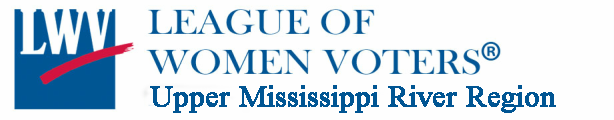 UMRR Annual ReportActivities CommitteeFY20-21Board of DirectorsAugust 3 meeting / 13 attendees - Topic: Revenge of the Marshes and a Watershed Approach to FloodingOctober 5/10 attendees:  David Osterberg on Iowa Water IssuesDecember 7/11attendeesFebruary?April 5 / 10 attendees:  Tollway SustainabilityMay 30/ 11 board, 19 other attendees:  Annual meeting – Chicago Impact on the Mississippi River and ;pollution in the Mississippi RiverInteraction with other organizationsMonthly attendance at the Minnesota Environmental partnership Water Cluster meetings to support environmental, economic and racial justice issues ,Worked with the City of Coon Rapids, MN to encourage their regenerative energy (solar) and also met with a college, sports arena and two private companies to promote solar energy.Involvement in the new MN Environmental Protection TF to identify priorities re climate changeMonthly attendance at Iowa Water Legislative Roundtable  with a seminar developed on soil health presented to farmers.  Hosted  book Blowout by Rachel Madow and Paul Hawken’s Drawdown re a plan to reverse global warming and promoted a webinar Out of Sight, Out of Mind re groundwaterUMRR letter to Wisconsin environmental agency supporting legislation to disallow PFAS pollution in waterways.In Dane County prepared two forums re storm water and with the Sierra Club supported the adoption of the Madison storm water ordinance which passed.Worked with city of LaCrosse: to approve a multi-year plan for restoration of issues in the LaCrosse River marsh.to update a 10-year farmland protection plan to limit encroachment of urban development. To test private wells re PFAS used  on airplane firesInvestigated whether fish and wildlife have been tested re contamination in municipal wells.In Illinois worked with the Karst database project re GIS map layer on their web portal.Letter to Illinois Dept of Ag re nutrient reduction and gulf dead zoneReviewed McHenry county re WRAP (Water Resources Action Plan)Participated in Oil and Water Dont Mix meetingsGovernmental ActionLetter to the Biden administration in support of:Vetoing the EPA’s veto waiver for the Yazoo Pumps Project in the Mississippi riverImmediate action supporting the Mississippi Restoration and Resilience Initiative (MRRRI) for the conservation program in the Farm bill 2023Support ag policies that benefit the environmental, rural economies, public health and greenhouse gas mission reductions.Long-term solutions for nature-based flood programsLetter with support from all UMRR states re the MRRRI program introduced by rep. McCollum on 6/28/21.In Minnesota:Support significant police reformA bonding package that meets needs of 300M for water infrastructure, community rebuilding, transit and natural lands and funding for the Environmental and Natural Resources Trust Fund projects.Support for MEP Environmental Omnibus billSupport for $5.5M to support soil health initiatives – bill passed.Support of the clean car bill – bill passed Letter to MPCA supLetter to Gov Walz asking the PCA to consider treaty rights, harm to indigenous community and climate consequences in its assessment of the impacts of oil/petroleum Line 3.Letter asking for full funding for the “U”s Forever Green program – bill passedTo Gov. Walz asking that more scientific data be considered before the state commits to including cover cops/no till as eligible practices in  carbon market.Letter to Sen. Klobuchar supporting a robust American Jobs Plan Act that includes our farm and food systems.In Wisconsin:Letter to legis delegation disagreeing with their decision to dump low level nuclear waste into regular landfillsSupport from multiple agencies to cease efforts to resurrect the Yazoo River Pumping Plant programIn Iowa:Letter sign-on for the Healing Our Water program re FY2022 appropriations for Great Lakes priorities.Opposed efforts to change Iowa’s Forest Reserve Tax Credit and the conservation Tax CreditEducation/Public AdvocacyMonthly newspaper columns written by soil and water districts plus other environmental groups  Worked with LSP to mail NOLO (?)200 flyersSpecial PFAS project support:Worked with city of French Island regarding PFAS contaminationGave PFAS presentations to Woodbury Cottage Grove area LWVsWrote PFAS article for LaCrosse paper with intent of further distribution to state LWV leagues for their advocation.Letter to IEC for PFAS information in support of October PFAS program-